	УЧЕБНО - МЕТОДИЧЕСКИЙ  КОМПЛЕКС	Теоретические основы органической химии(полное название дидактической  единицы учебно-методического комплекса)Специальность:  33.02.01 Фармация, 34.02.01 Сестринское дело, 31.02.02 Акушерское дело(код, название специальности)На базе основного общего образованияПрофиль получаемого профессионального  образования - естественнонаучныйПреподаватель :_____Нурмухаметова М.С.______                                                                                (ФИО)СОДЕРЖАНИЕ УЧЕБНО - МЕТОДИЧЕСКОГО  КОМПЛЕКСА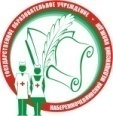 Министерство здравоохранения Республики ТатарстанГАОУ СПО РТ «Набережночелнинский медицинский колледж».Отдел основного профессионального образованияМК-02ОУД-11 ХИМИЯ№п\п Наименование темыОбъем часовОбъем часовОбъем часов№п\п Наименование темыТПС/р1Формирование органической химии как науки. Особенности строения органических соединений. Основные положения  теории строения А.М.Бутлерова.2-22Классификация  органических  веществ.  Функциональные  группы.2-1№п\пНаименование  методического материалаПримечаниеТехнологическая карта №1,№2Конспект лекции: Формирование органической химии как науки. Особенности строения органических соединений. Основные положения  теории строения А.М.Бутлерова.Презентация: «Органическая химия как наука»Презентация: « Строение молекул органических веществ»Самостоятельная работа   №1 по теме:«Теория строения органических веществ»«Электронная структура атома углерода в органических соединениях».Конспект лекции: Классификация  органических  веществ.  Функциональные  группы.Материалы для закрепления: Тесты, задачи, вопросыМатериалы к домашней работеСправочный материал по теме:Типы гибридизации молекулОбщие формулы органических веществКлассификация органических веществУчебно- методическое пособие: «Избранные главы по химии »стр. 13-19Видеофильм: «Определение качественного и количественного состава органического вещества»Внеаудиторная самостоятельная работа студентов: